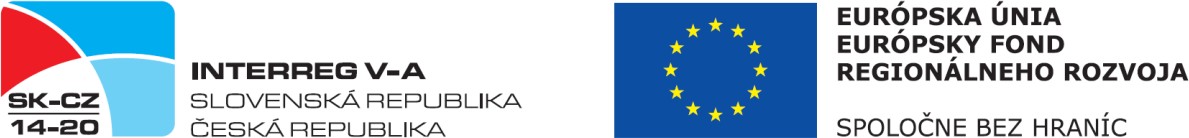 Dôležitosť práce s emóciami pre plnohodnotný pracovný aj osobný život WorkshopAko: online cez MS TEAMS Rozsah: 2 hodinyTermín: 27. 1. 2023 od 10:00 – 12:00Registrácia na workshop je možná na tomto linku.Obsahová štruktúra workshopu:Zmysel a miesto emócií v pracovnom aj osobnom živote človekaEmocionálna inteligencia – O čo v nej vlastne ide?Sebapoznanie – sebauvedomenie - Ako správne rozpoznať emócie?Sebakontrola – Ako ju zlepšiť? Nástrahy a výzvy súčasnej doby – dôraz na pocity, rýchle uspokojenie a nástrahy hedonickej adaptácieEmpatia a ako ju rozvíjaťCieľová skupina účastníkov:Akademickí pracovníci, doktorandi, zamestnávateliaCieľ workshopu:Cieľom workshopu je ponúknuť účastníkom možnosť hlbšie pochopiť dôležitosť práce s emóciami prostredníctvom konkrétnych príkladov zo života, zistení výskumov, praktických aktivít, diskusiu, ako aj cez ponuku konkrétnych nástrojov sebapoznania a tipov na osobný rozvoj.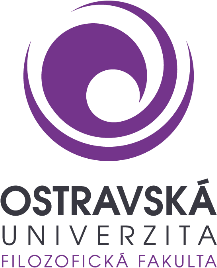 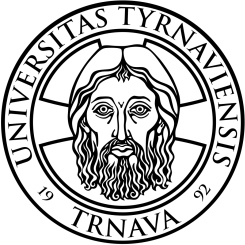 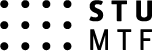 